Meble  kuchenne Meble muszą być wykonane w technologii zapewniającej długoletnią trwałość 
w warunkach intensywnej eksploatacji w obiektach użyteczności publicznej tj. muszą być klejone i ściskane w procesie technologicznym w fabryce i w całości transportowane do siedziby Zamawiającego. Płyta we wszystkich meblach: słoje prowadzone wzdłuż dłuższych krawędzi elementu mebla z zachowaniem jednakowej kolorystyki i odcienia. Wszystkie rysunki wskazane w opisie przedmiotu zamówienia mają wyłącznie charakter poglądowy i pomocniczy. Meble w całości powinny być wykonane z płyty wiórowej laminowanej Zastosowane płyty i obrzeża muszą się cechować odpornością na uszkodzenia mechaniczne, zarysowania, wilgoć i wysoką temperaturę oraz posiadać  klasę higieniczności E-1. Wszystkie widoczne krawędzie mebli muszą być trwale zabezpieczone obrzeżem typu ABS lub PCV o grubości co najmniej  w kolorze płyty lub blatu. Wszystkie meble muszą być wyposażone w stopki regulacyjne umożliwiające poziomowanie w zakresie co najmniej 0-.KOLOR mebliPrzykładowa kolorystyka: DĄB SONOMA R3181 lub wzornika producenta PFLEIDERER lub równoważny. UWAGA!Wysokość szafek stojących podano bez grubości blatu.STOLIK KUCHENNY  wymiar: 1400 x 800  [mm]STOLIK - z blatem prostokątnym, o  grubości nie mniejszej niż . Konstrukcja stelaża oparta na 
4 nogach z profilem stalowym poprzecznym. Przykładowe rozwiązanie: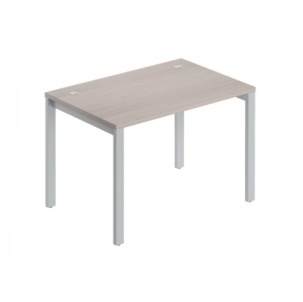 SZAFKA KUCHENNA STOJĄCA  	wymiar: 600x560x721h [mm]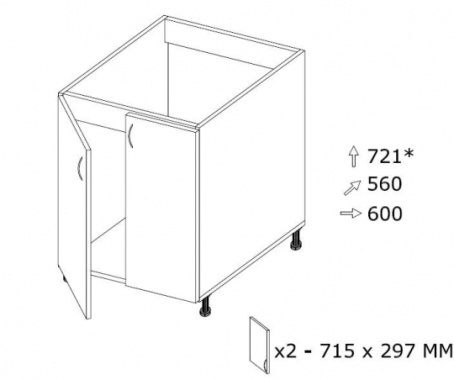 SZAFKA ZLEWOZMYWAKOWA STOJĄCA 	wymiar: 800x560x721h  [mm]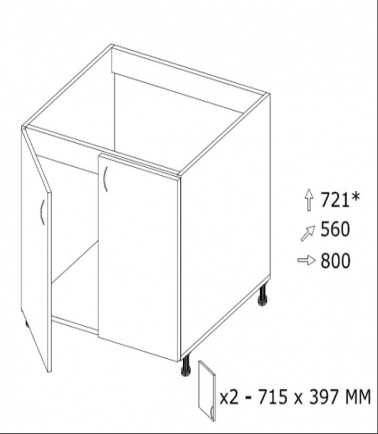 Przystosowana do montażu zlewu jednokomorowego z ociekaczemSZAFKA KUCHENNA ŚCIENNA   z półkami wykonanymi z płyty
		 	wymiar: 800x330x721h [mm]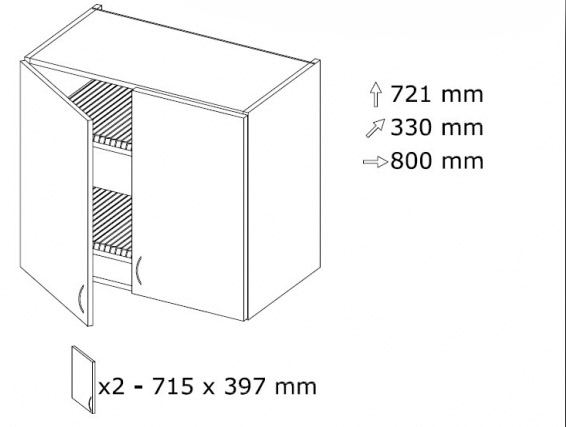  BLAT KUCHENNY  - wymiar – 800 cm szerokośćBLAT - wykonany z płyty wiórowej laminowanej, o grubości co najmniej ,  odporny na uszkodzenia mechaniczne oraz na środki chemiczne, działanie wody i temperatury w kolorze imitującym drewnoSZAFKA  KUCHENNA STOJĄCA  60CMwymiar: 600x560x1000h [mm]Górny wieniec zakończony blatem kuchennym  imitującym drewno  o parametrach  wskazanych powyżej przystosowanym do postawienia kuchenki mikrofalowej.Ogólne wymagania dotyczące asortymentu:1.Dostarczony asortyment musi być fabrycznie nowy, kompletny, w kategorii „I” i sprawny technicznie.                             2.Przedmiot zamówienia obejmuje również wniesienie i ustawienie we wskazanym przez Zamawiającego miejscu .3.	Asortyment powinien posiadać odpowiednią wytrzymałość gwarantującą bezawaryjną 	eksploatacje, zapewnioną poprzez system mocnych łączeń i właściwą jakość użytych materiałów.  Ponadto elementy ruchome muszą charakteryzować się bezkolizyjnym i  bezpiecznym ich użytkowaniem. 